Duplicate License Request FormName:   ______________________________________________________________________Business Address Note:  Business addresses are displayed on our licensee search.Residence  AddressDesignated Mailing Address⎕ Use Business Address	
⎕ Use Residence Address⎕ Use the designated mailing address below:	Name (Person Completing this form): __________________________________ Phone #: __________________Forms with credit card payments can be emailed to insurance.pfr@maine.gov or faxed to 207-624-8599.Checks should be made payable to Treasurer State of Maine and mailed with the form to the address below.If you have any questions, please contact the Bureau of Insurance at (207) 624-8475Rev 04/22AUTHORIZATION OF CREDIT CARD PAYMENT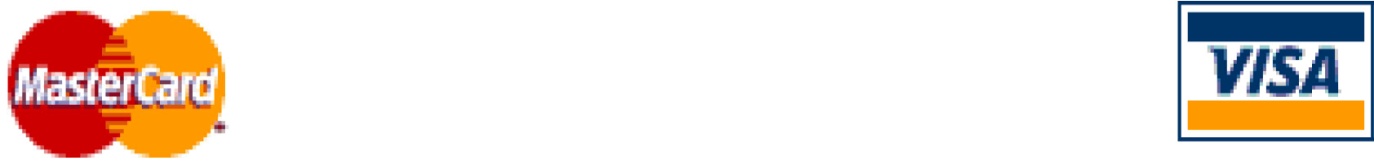 
Fees owed to this Department may be paid by the use of a credit card.  If you wish to pay your fee(s) with your credit card, please complete this form and send it with your paperwork.  Payment through credit cards will not be processed without this authorization form.  Please print or type clearly. The mailing address listed below MUST be the billing address of the credit card account. If not, the transaction will decline.  Name (company/individual for whom payment is being made) (Please Include License # and SSN/FEIN): Purpose of Payment:I authorize the State of Maine, Department of Professional and Financial Regulation, Bureau of Insurance to charge my:[   ] Visa [   ] MasterCard [   ] Discover [   ]  American Express____________________________	Expiration date:        /         in the amount of: $__________________(Card number – Please print clearly) 	Signature: ___________________________________________Date: ______/______/________ 	             (must be signed by authorized person to validate) 
Forms can be emailed to insurance.pfr@maine.gov, faxed to 207-624-8599 or mailed to the address below.SSN or NPN  License #Business NameBusiness NameBusiness NameStreet Address or P.O. BoxStreet Address or P.O. BoxBusiness Phone NumberCity StateZip CodeEmail AddressEmail AddressEmail AddressStreet Address Street Address Residence Phone NumberCityStateZip CodeEmail AddressEmail AddressEmail AddressStreet Address or P.O. BoxStreet Address or P.O. BoxStreet Address or P.O. BoxCityStateZip CodeName of Cardholder: Contact persons phone #, if questions with this form. Telephone #: (         )          -Contact persons phone #, if questions with this form. Telephone #: (         )          -Email Address: Billing Address: City: State: Zip Code: 